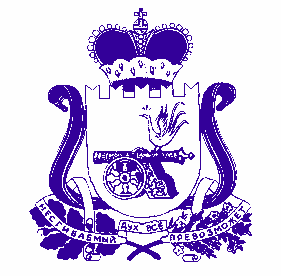 АДМИНИСТРАЦИЯ БУЛГАКОВСКОГО СЕЛЬСКОГО ПОСЕЛЕНИЯДУХОВЩИНСКОГО РАЙОНА СМОЛЕНСКОЙ ОБЛАСТИПОСТАНОВЛЕНИЕот  14.12.2017 года                      № 78         В соответствии  с  Федеральным законом от 27 июля 2010 № 210-ФЗ «Об      организации  предоставления    государственных и    муниципальных услуг», постановлением      Администрации     Булгаковского      сельского    поселения  Духовщинского района Смоленской области    «Об утверждении порядка формирования и ведения реестра муниципальных услуг (функций) Администрации Булгаковского сельского поселения Духовщинского района Смоленской области» от 19.05.2016 г. № 47,  Администрация Булгаковского сельского поселения Духовщинского района Смоленской области ПОСТАНОВЛЯЕТ:      1. Внести   в Реестр муниципальных услуг (функций)   Администрации Булгаковского сельского поселения Духовщинского района Смоленской области, утвержденный постановлением от 19.05.2016 года № 48 следующие изменения:         1) дополнить услугой -  « Выдача разрешения (ордера) на производство земляных работ на территории Булгаковского сельского поселения  Духовщинского  района Смоленской области»;       2. Настоящее постановление подлежит размещению на официальном сайте муниципального образования «Духовщинский  район»  Смоленской  области  в  сети  Интернет  http://duhov.admin-smolensk.ru/  в  разделе   «Булгаковское  сельское  поселение».       3. Контроль за исполнением настоящего постановления  оставляю за собой.Глава муниципального образования Булгаковского сельского поселения Духовщинского района Смоленской области                                   Т.И. Сазанкова  О внесении изменений в  Реестр муниципальных услуг (функций) Администрации Булгаковского сельского поселения Духовщинского района Смоленской области, утвержденный постановлением от  19.05.2016 года № 48  